                                          ФИЛИАЛ ФГБУ «ФКП РОСРЕЕСТРА»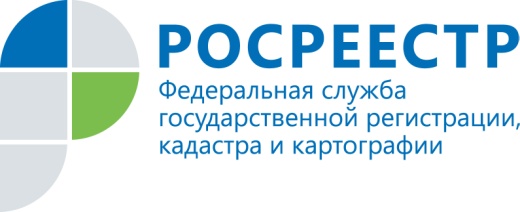 ПО ПЕРМСКОМУ КРАЮПредоставление сведений, внесенных в государственный кадастр недвижимостиПредоставление общедоступных сведений, внесенных в государственный кадастр недвижимости (далее – ГКН), по запросам любых лиц предусмотрено ст. 14 Федерального закона от 24.07.2007 № 221-ФЗ «О государственном кадастре недвижимости» (далее – Закон о кадастре), согласно которой данные сведения предоставляются в виде следующих документов:1) копии документа, на основании которого сведения об объекте недвижимости внесены в государственный кадастр недвижимости;2) кадастровой выписки об объекте недвижимости;3) кадастрового паспорта объекта недвижимости;4) кадастрового плана территории;5) кадастровой справки о кадастровой стоимости объекта недвижимости;6) в ином виде, определенном органом нормативно-правового регулирования в сфере кадастровых отношений. Кадастровый паспорт объекта недвижимости (КПОН) – документ (выписка) из государственного кадастра недвижимости, содержащая уникальные характеристики объекта недвижимости, а также в зависимости от вида объекта недвижимости иные предусмотренные Законом о кадастре сведения об объекте недвижимости. Кадастровый паспорт необходим для государственной регистрации прав на объекты недвижимости, сделок с объектами недвижимости (купли-продажи и т.п.), обременений; при наследовании недвижимого имущества. Формы кадастрового паспорта земельного участка, кадастрового паспорта здания, сооружения, объекта незавершенного строительства, кадастрового паспорта помещения утверждены приказом Минэкономразвития от 28.12.2012 № 831 «Об утверждении форм кадастровых паспортов здания, сооружения, объекта незавершенного строительства, помещения, земельного участка, кадастровых выписок о земельном участке, о здании, сооружении, объекте незавершенного строительства и кадастрового плана территории». Количество экземпляров кадастрового паспорта объекта недвижимости определяется заявителем в заявлении о кадастровом учете, может составлять не более 2 экземпляров. На запрос заявителя о предоставлении сведений в соответствии с п. 26 Порядка предоставления сведений выдается 1 экземпляр кадастрового паспорта. Кадастровая выписка об объекте недвижимости (КВОН) – выписка из государственного кадастра недвижимости, содержащая запрашиваемые сведения об объекте недвижимости. Если в соответствии с кадастровыми сведениями объект недвижимости, сведения о котором запрашиваются, прекратил существование, любая кадастровая выписка о таком объекте наряду с запрашиваемыми сведениями должна содержать кадастровые сведения о прекращении существования такого объекта. Формы кадастровой выписки о земельном участке, кадастровой выписки о здании, сооружении, объекте незавершенного строительства утверждены приказом Минэкономразвития от 28.12.2012 № 831 «Об утверждении форм кадастровых паспортов здания, сооружения, объекта незавершенного строительства, помещения, земельного участка, кадастровых выписок о земельном участке, о здании, сооружении, объекте незавершенного строительства и кадастрового плана территории». Количество экземпляров кадастровой выписки о земельном участке определяется заявителем в заявлении о кадастровом учете, в количестве не более 2 экземпляров. На запрос заявителя о предоставлении сведений в соответствии с п.26 Порядка выдается 1 экземпляр кадастровой выписки.Кадастровый план территории (КПТ) – тематический план кадастрового квартала или иной указанной в соответствующем запросе территории в пределах кадастрового квартала, который составлен на картографической основе и на котором в графической форме и текстовой форме воспроизведены запрашиваемые сведения. Форма кадастрового плана территории утверждена приказом Минэкономразвития от 28.12.2012 № 831 «Об утверждении форм кадастровых паспортов здания, сооружения, объекта незавершенного строительства, помещения, земельного участка, кадастровых выписок о земельном участке, о здании, сооружении, объекте незавершенного строительства и кадастрового плана территории». В КПТ отражаются сведения об учтенных земельных участках, в том числе сведения государственного кадастра недвижимости о которых носят временный характер; сведения о прекративших существование земельных участках не отражаются. КПТ изготавливается в одном экземпляре.Кадастровая справка о кадастровой стоимости объекта недвижимости – документ (выписка) содержащая сведения, внесенные в государственный кадастр недвижимости, о кадастровой стоимости земельного участка и кадастровом номере земельного участка. Форма кадастровой справки о кадастровой стоимости земельного участка утверждена Приказом Минэкономразвития Российской Федерации от 01.10.2013 № 566 «Об утверждении формы кадастровой справки о кадастровой стоимости объекта недвижимости». Кадастровая справка изготавливается в 1 экземпляре. Сведения, внесенные в ГКН, предоставляются одним из способов, предусмотренных Законом о кадастре и в объеме, указанными в запросе заявителем. Форма такого запроса и порядок предоставления сведений установлены Приказом Минэкономразвития России от 27.02.2010 № 75 «Об установлении порядка предоставления сведений, внесенных в государственный кадастр недвижимости» (далее – Порядок). Способы предоставления сведений: посредством личного обращения заявителя в орган кадастрового учета или почтового отправления – на бумажных носителях, в электронном виде – по электронной почте, через портал государственных услуг Федеральной службы государственной регистрации, кадастра и картографии. Согласно п.п. 41, 42 Порядка сведения ГКН предоставляются на основании запросов установленной формы в течение пяти рабочих дней с  даты получения запроса; для сведений, предоставляемых в виде кадастрового плана территории, – пятнадцати рабочих дней. В соответствии с п. 25 Порядка запрос, представленный с нарушениями данного Порядка, в том числе не соответствующий по форме и (или) содержанию требованиям, установленным Порядком, считается не полученным и не рассматривается органом кадастрового учета. Для земельных участков, объектов капитального строительства указание в запросе кадастрового номера или местоположения объекта недвижимости является обязательным. Поиск объекта по владельцу не осуществляется, поскольку сведения о правах и правообладателях в государственном кадастре недвижимости являются справочными. При представлении запроса при личном обращении необходимо предъявить документ, удостоверяющий личность заявителя (либо его представителя). В случае если запрос представляется представителем заявителя, то к запросу дополнительно необходимо прикладывать документ, подтверждающий полномочия такого представителя. Предоставление сведений ГКН по запросам осуществляется на платной основе. Размеры платы за предоставление сведений и порядок взимания и возвраты платы, установлены Приказом Минэкономразвития России от 30.07.2010 № 343 «О порядке взимания и возврата платы за предоставление сведений, внесенных в государственный кадастр недвижимости, и размерах такой платы». П.2 Порядка предусмотрено, что перечисление платежа производится до предоставления запроса в орган кадастрового учета в случае представления такого запроса путем отправки по почте, а также если такой запрос представляется представителем юридического лица в виде бумажного документа при личном обращении. Перечисление платежа производится по выбору лица, представляющего запрос (далее - заявитель), до или после представления запроса, если запрос представляется в орган кадастрового учета физическим лицом в виде бумажного документа при личном обращении